NPO法人　日本プラダー・ウイリー症候群協会主催2021年6月13日（日）PWS協会ビデオ講演会参加申し込み用紙住所・氏名・連絡先をご記入のうえ6月1日（火）～6月7日（月）までにメールにてお申し込みください。住所　〒　　　　　　　　　　　　　　　　　　　　　　　　　　　　　　　　氏名　　　　　　　　　　　　　　　　　　　　　　　　　　　　　　　　　　TEL　　　　　　　　　　　　　　　　　　　　　　　　　　　　　　　　　　（必ずご記入ください）mail　address　　　　　　　　　　　　　　　　　　　　　　　　　　　　　　申し込み先   　E-mail 　support@pwsa-japan.org＊6月７日（月）までに参加費の500円の振り込みをお願いします。＊確認後、当日の会議室アドレスをメールでご案内いたします。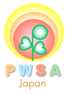 